OM Neuro 2 CI informatiebijeenkomst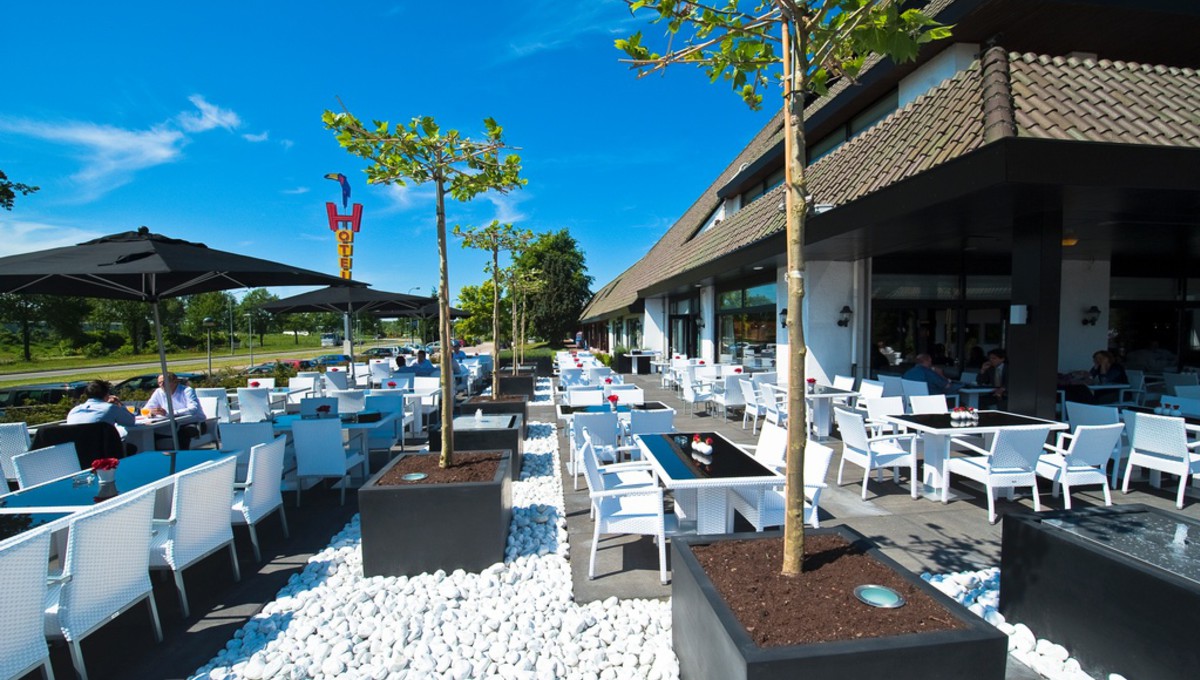 Op woensdag 17 april 2019 organiseert Oticon Medical een Neuro 2 CI informatie-bijeenkomst in het Van der Valk Hotel Den Bosch/Nuland.Wat kunt u verwachten?Informatie over de Neuro 2, het cochleaire implantaat van Oticon MedicalEen Neuro 2 drager vertelt haar eigen ervaringen en beantwoordt vragenEen vertegenwoordiger van het onafhankelijke patiëntenplatform OPCI vertelt onder meer aan welke criteria u moet voldoen om in aanmerking te komen voor een CI, en waar u op moet letten bij het maken van uw keuze.  Beperkt aantal plaatsenWe hebben - bewust - gekozen voor een wat kleinere ruimte. Dat betekent dat het aantal plaatsen beperkt is. Wilt u aanwezig zijn bij deze bijeenkomst, meldt u zich dan aan via het e-mailadres: OMMarketing@oticonmedical.com. Geeft u daarbij ook aan of u samen met uw partner komt.LocatieDe Neuro informatiebijeenkomst vindt plaats op woensdag 17 april 2019 in het Van der Valk Hotel Den Bosch/Nuland, Rijksweg 25, 5391 LH in Nuland.TijdstipDe zaal gaat open om 10.30 uur. De bijeenkomst begint om 11.00 uur en duurt tot 13.00 uur.SchrijftolkTijdens de informatiebijeenkomst is een schrijftolk aanwezig.   Wij hopen u te mogen verwelkomen tijdens de Oticon Medical Neuro informatie-bijeenkomst.